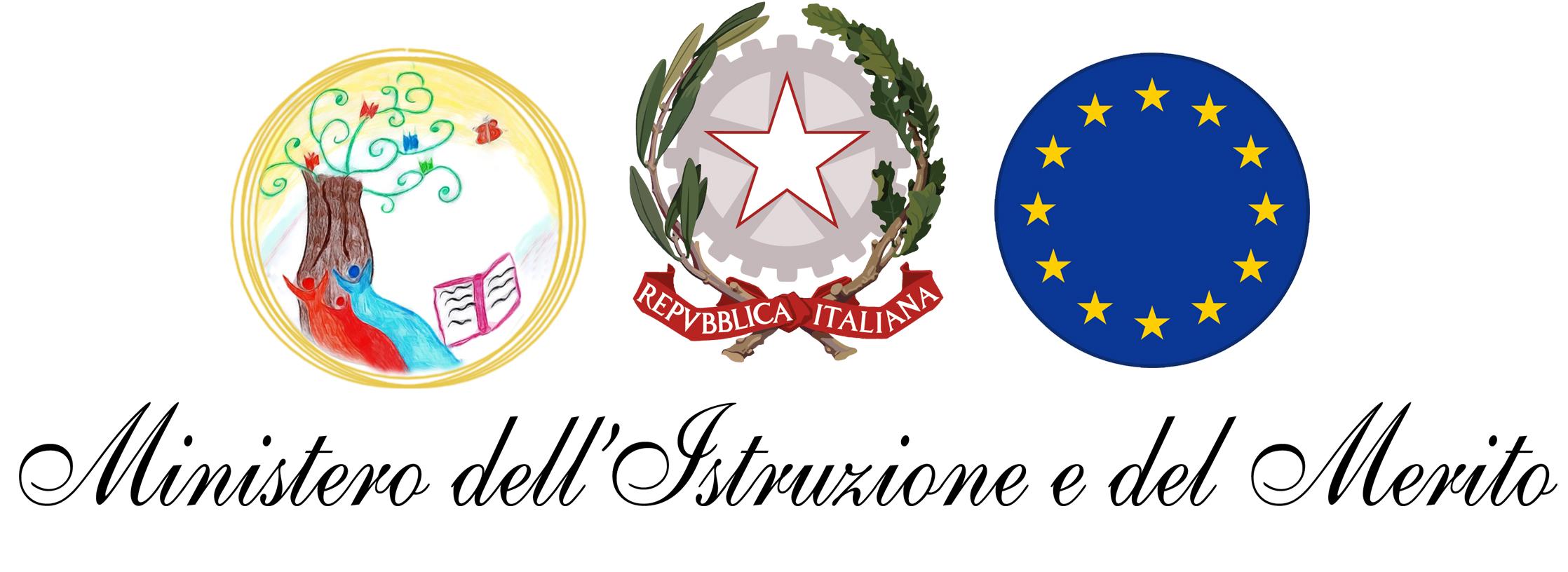 C I R C O L O  D I D A T T I C O  B A R A N O D ’ I S C H I AVia Vittorio Emanuele III n.80 - 80070 BARANO D'ISCHIA(NA)Codice Fiscale: 91006390636 Codice Meccanografico: NAEE11000ETel: 081 990300 Mail: naee11000e@istruzione.it Pec: naee11000e@pec.istruzione.itwww.circolodidatticobarano.edu.itSi comunica che a causa dei colloqui scuola famiglia previsti per il giorno 30 novembre p.v., il previsto incontro del modulo POR, sarà anticipato presso il plesso di Buonopane il giorno 29/11/23 alle ore 15.30.			La DirigenteDott.ssa Carmela De VitaCircolare n.79Data 25/11/2023Oggetto: Rettifica incontro per il giorno 30/11/2023  POR SCUOLA VIVA “A RITMO DI FOLK”Destinatari:Agli alunni delle classi terze sc. primariaAlle famigliaAl personale ATAAl DSGA